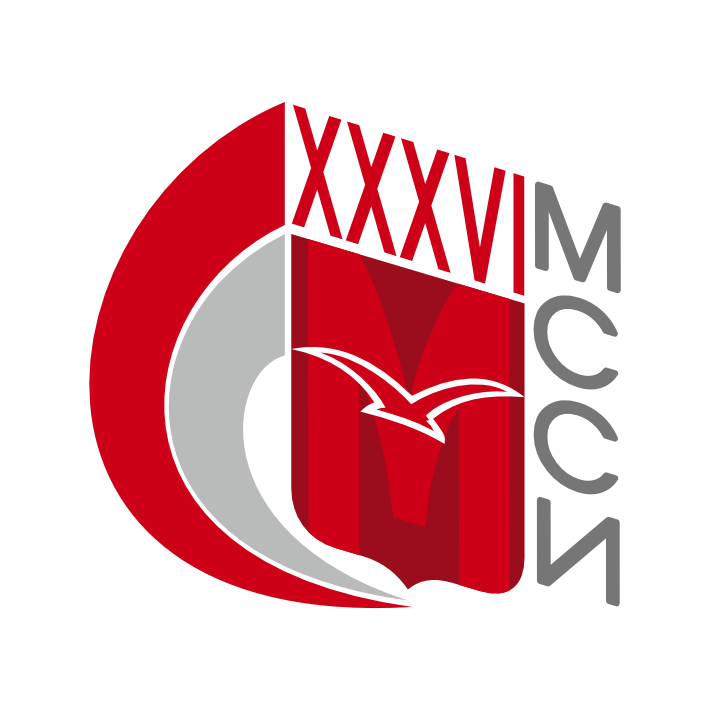 ПРОЕКТ ПОЛОЖЕНИЯо соревнованиях по спортивной гимнастике в программе Московских Студенческих Спортивных Игр(номер-код вида спорта: 0160001611Я)г. Москва 2024Общие положенияСоревнования по спортивной гимнастике, далее – «Соревнования», в программе Московских Студенческих Спортивных Игр, далее – Игры, проводятся среди команд образовательных организаций высшего образования города Москвы и Московской области, аккредитованных Министерством образования и науки Российской Федерации далее - вузы или высшие учебные заведения.Соревнования проводятся согласно Положению о проведении Московских студенческих спортивных игр, настоящему Положению, действующим правилам по виду спорта.Настоящее Положение о соревнованиях подготовлено в соответствии с Распоряжением Департамента спорта и туризма города Москвы, далее – Москомспорт от 15.06.2012 года № 191 (с учетом действующих изменений). Соревнования проводятся Московским региональным отделением Общероссийской общественной организации «Российский студенческий спортивный союз», далее - МРО «РССС», в соответствии с Единым календарным планом физкультурных мероприятий и спортивных соревнований города Москвы, далее – ЕКП Москомспорта.Соревнования проводятся с целью развития вида спорта среди студентов в городе Москве. Задачами проведения соревнования являются: укрепление здоровья и пропаганда здорового образа жизни среди студентов высших учебных заведений;привлечение максимально возможного числа студентов к занятиям данным видом спорта, формирование у них мотивации к систематическим занятиям спортом и здоровому образу жизни;выявление сильнейших спортсменов в данном виде спорта среди студентов;повышение спортивного мастерства студентов;подготовка резерва, кандидатов в студенческие сборные команды России и обеспечение успешного выступления московских спортсменов из числа студентов во всероссийских и международных студенческих соревнованиях.В соответствии с настоящим Положением запрещается оказывать противоправное влияние на результаты спортивных соревнований. Противоправным влиянием на результат официального спортивного соревнования признается совершение в целях достижения заранее определенного результата или исхода этого соревнования хотя бы одного из следующих деяний: подкуп спортсменов, спортивных судей, тренеров, руководителей спортивных команд, других участников или организаторов официального спортивного соревнования (в том числе их работников), принуждение или склонение указанных лиц к оказанию такого влияния или совершение этих действий по предварительному сговору с указанными лицами;получение спортсменами, спортивными судьями, тренерами, руководителями спортивных команд, другими участниками или организаторами официального спортивного соревнования (в том числе их работниками) денег, ценных бумаг, иного имущества, пользование указанными лицами услугами имущественного характера, извлечение ими других выгод и преимуществ или их предварительный сговор. Запрещается участие в азартных играх в букмекерских конторах и тотализаторах путем заключения пари: для спортсменов - на официальные спортивные соревнования по виду или видам спорта, по которым они участвуют в соответствующих официальных спортивных соревнованиях; для спортивных судей - на официальные спортивные соревнования по виду или видам спорта, по которым они обеспечивают соблюдение правил вида или видов спорта и положений (регламентов) о соответствующих официальных спортивных соревнованиях; для тренеров - на официальные спортивные соревнования по виду или видам спорта, по которым они проводят тренировочные мероприятия и осуществляют руководство состязательной деятельностью спортсменов, участвующих в соответствующих официальных спортивных соревнованиях; для руководителей спортивных команд - на официальные спортивные соревнования по виду или видам спорта, по которым руководимые ими спортивные команды участвуют в соответствующих официальных спортивных соревнованиях; для других участников официальных спортивных соревнований - на официальные спортивные соревнования по виду или видам спорта, по которым они участвуют в соответствующих официальных спортивных соревнованиях; для спортивных агентов - на официальные спортивные соревнования по виду спорта, в котором они осуществляют свою деятельность. Предотвращение противоправного влияния на результаты официальных спортивных соревнований и борьба с ним осуществляются в соответствии с Уголовным кодексом Российской Федерации, иными нормативными правовыми актами Российской Федерации, а также в соответствии с нормами, утвержденными общероссийскими спортивными федерациями.Настоящее Положение является основанием для командирования студентов, преподавателей и иных специалистов в области физической культуры и спорта на соревнования по виду спорта в программе Игр руководством вузов.Права и обязанности организаторовСовет ректоров вузов Москвы и Московской области, Департамент спорта города Москвы, далее – «Департамент» и МРО «РССС» определяют общие условия проведения Игр.МРО «РССС» совместно с главным судьей соревнований по виду спорта определяют условия проведения соревнований по данному виду спорта, предусмотренные настоящим Положением.Главный судья соревнований по спортивной гимнастике в программе ХХХIV МССИ – Комаров А.М.Распределение иных прав и обязанностей, включая ответственность за причинение вреда участникам соревнования и (или)третьим лицам осуществляется на основании договора между МРО «РССС» и иными лицами.Обеспечение безопасности участников и зрителейСоревнования проводятся на спортивных сооружениях, внесенных во всероссийский реестр объектов спорта в соответствии с Федеральным законом от 04 декабря 2007 года №329-ФЗ «О физической культуре и спорте Российской Федерации». Обеспечение безопасности участников и зрителей на соревнованиях осуществляется согласно требованиям Правил обеспечения безопасности при проведении официальных спортивных соревнований, утверждённых постановлением Правительства Российской Федерации от 18 апреля 2014 года №353.Участие в соревнованиях осуществляется в том числе при наличии полиса страхования жизни, здоровья и от несчастных случаев, который представляется в комиссию по допуску участников на каждого участника соревнований, а также в соответствии с иными требования указанными в настоящем Положение. Страхование участников производится за счет направляющей стороны в соответствии с законодательством Российской Федерации.Оказание скорой медицинской помощи при проведении соревнований осуществляется в соответствии с приказом Министерства здравоохранения Российской Федерации от 23 октября 2020 г. № 1144н. - «Об утверждении порядка организации оказания медицинской помощи лицам, занимающимся физической культурой и спортом (в том числе при подготовке и проведении физкультурных мероприятий и спортивных мероприятий), включая порядок медицинского осмотра лиц, желающих пройти спортивную подготовку, заниматься физической культурой и спортом в организациях и / или выполнить нормативы испытаний (тестов) Всероссийского физкультурно-спортивного комплекса «Готов к труду и обороне» (ГТО)» и форм медицинских заключений о допуске к участию в физкультурных и спортивных мероприятиях». Обязательным основанием для допуска спортсмена к соревнованиям по медицинским заключениям является заявка на участие в соревнованиях по данному виду спорта с отметкой «Допущен» напротив каждой фамилии спортсмена, заверенная подписью врача по спортивной медицине и его личной печатью. Заявка на участие в соревнованиях подписывается врачом по спортивной медицине с расшифровкой фамилии, имени, отчества (при наличии) и заверяется печатью медицинской организации, имеющей лицензию на осуществление медицинской деятельности, предусматривающей работы (услуги) по лечебной физкультуре и спортивной медицине. Допуск спортсмена к соревнованиям по медицинским заключениям может быть осуществлен на основании персональной справки, соответствующей вышеперечисленным требованиям.Антидопинговое обеспечение в Российской Федерации осуществляется в соответствии с Общероссийскими антидопинговыми правилами, утвержденными приказом Минспорта России от 09 августа 2016 года №947.В соответствии с п.10.11.1. Общероссийских антидопинговых правил ни один спортсмен или иное лицо, в отношении которого была применена дисквалификация, не имеет право во время срока дисквалификации участвовать ни в каком качестве в соревнованиях.Места и сроки проведения соревнований1 и 2 этаповСрок проведения 1 этапа:  апрель 2024г.Сроки проведения  2 этапа: апрель 2024г.	4.3. Место проведения соревнований: При себе необходимо иметь паспорт для прохода на территорию.. Классификация и правила проведения соревнований 1 и 2 этапов                                                   1 этапа.5.1 Участники соревнований выступают в соответствии с правилами FIG.2 этап      5.2. Соревнования проводятся по программе контрольных упражнений для оценки уровня СФП.5.3. Программа включает шесть видов по две станции.	1 - Скоростная сила, 2 - Динамическая сила, 3 - Пассивная гибкость, 4 - Статическая сила, 5 - Активная гибкость, 6 - Специальная выносливость.6. Требования к участникам соревнований и условия их допуска6.1. К участию в соревнованиях допускаются обучающиеся высших учебных заведений в соответствии с утвержденным Учредителями Игр ПОЛОЖЕНИЕМ О ПРОВЕДЕНИИ XXXVI МОСКОВСКИХ СТУДЕНЧЕСКИХ СПОРТИВНЫХ ИГР, далее – «Положение».6.2. Положение размещено на официальном сайте Организатора mrsss.ru. В случае противоречия содержащихся в настоящем документе требований и норм с требованиями и нормами, содержащимися в Положении, нужно руководствоваться требованиями и нормами Положения. Положение имеет высшую юридическую силу по отношению к настоящему документу.6..3. Не допускаются к участию в соревновании по данному виду спорта представители вузов-спортсмены, у которых отсутствует:-страховка жизни и здоровья. Для спортсменов-участников МССИ действуют специальные условия, предоставленные страховой компанией РЕСО-ГАРАНТИЯ. Страховку можно оформить во время регистрации на сайте партнера соревнований в АОС «Наградион»-надлежащим образом пройденная регистрация через АОС «Наградион»-заключенный Договор между вузом и МРО «РССС»-оплата вузом имеющегося долга за прошедшие МССИ-предоплата, совершенная вузом за участие в ХХХVI МССИ-надлежащим образом оформленная медицинская справка или виза уполномоченного медицинского работника-надлежащим образом оформленная заявка.6.4. Для получения допуска к участию в соревнованиях по спортивной гимнастике в программе ХХXVI Московских Студенческих Спортивных Игр каждая образовательная организация высшего образования/команда должна подать заявку в электронном виде на официальном сайте соревнований: http://mrsss.nagradion.ru/. В данной заявке должны быть заполнены ВСЕ графы заявочного листа, т.е. указаны данные каждого спортсмена. Указанная Заявка заверяется заведующим кафедрой физического воспитания, либо иным надлежащим образом уполномоченным представителем вуза и заверяется печатью вуза. 6.4.1. Ненадлежащее оформленные Заявки, заполненные с нарушением требований Положения, Организатором не принимаются, а участники к соревнованиям по спортивной гимнастике не допускаются до устранения нарушений.6.4.2. К фотографиям игроков на сайте, предъявляются следующие требования:должна быть портретная (лицо, верхняя часть груди)выполнена в анфас при искусственном освещении на однотонном фоне, либо на фоне логотипа вуза или логотипа Организатора Игрс мимикой (выражением), не искажающим черты лицалицо игрока должно быть чётко видно.Не допускается фото:в очкахголовных уборах, включая платки и банданыс печатями и штампамивырезанное из общекомандной фотографиис посторонними предметами/лицами в кадре.6.5. На мандатную комиссию каждая команда представляет следующие документы:заявку установленной формы в двух (2) экземплярах с указанием полных данных о заявляемых лицах в печатном виде (кнопка «Печать заявочного листа» на странице команды на сайте МРО «РССС») с подписью ответственного в вузе за спорт и печатью вуза, с визой врача (либо справка от врача отдельно)студенческий билеторигинал диплома об окончании образовательной организации высшего образования – для выпускников (имеются в виду выпускники, которые на момент начала игр, 20 сентября 2021 года. являлись студентами вуза)оригинал договора о страховании жизни, здоровья и от несчастных случаев.6.6. Мандатная комиссия для участников XXXVI МССИ по спортивной гимнастике состоится «__» апрель 2024 г. с 10.00 до 16.00 по адресу: Красноказарменная улица, дом 13, строение 5, корпус М, 2-ой этаж.7. Программа соревнований1 этап7.1 Соревнования проводятся в формате лично-командного первенства7.2 Общее количество участников от каждого Вуза ограничено 12 спортсменами7.3 Состав команды 6 человек, в зачет командного первенства идет 4 лучших результата на снаряде раздельно среди (юношей, девушек)7.4 Заявка на участие в командном первенстве подается в ГСК не позднее чем за 30 минут до начала соревнований. 7.5 Замена участника (- цы) командного первенства осуществляется также, не позднее 30 минут2этап7.6. Соревнования проводятся в формате лично-командного первенства7.7. Общее количество участников от каждого Вуза ограничено 12 спортсменами.7.8.  Общий состав смешанных команд: 8 человек: 4-юношы, 4-девушки, не считая личных участников7.9. Командный зачет осуществляется раздельно среди смешанных команд, раздельно команд юношей и раздельно среди команд девушек.7.9.1.     Личный зачет осуществляется отдельно у юношей и девушек, в многоборье и отдельных видах.7.9.2. В случае отсутствия у Вуза команды спортсмены принимают участие в личном первенстве;7.9.3. Заявка на участие в командном первенстве подается в ГСК не позднее чем за 30 минут до начала соревнований. 7.9.4 Замена участника (- цы) командного первенства осуществляется также, не позднее 30 минут8. Условия подведения итогов1этап8.1. Победители и призеры мужского и женского командного первенства (раздельно) складывается из суммы оценок 6 участников команды.8.2. Победители и призеры соревнований в многоборье определяются по наибольшей сумме оценок, набранной на шести видах у мужчин и четырёх видах гимнастического многоборья у женщин.8.3. Победители и призеры соревнований в отдельных видах многоборье определяются, по наибольшей оценке, на виде.8.4. В случае равенства результатов участников на отдельном виде, победители определяется по наибольшей сумме набранной им в многоборье8.5. Спортсмены, занявшие призовые места (1, 2, 3) в личном первенстве, награждаются, дипломами (грамотами), медалями соответствующих степеней и кубками.8.6. В соревнованиях общего зачета принимают участия все спортсмены без учета разрядов, отдельно у юношей и девушек в многоборье8.7. Победители и призеры соревнований общего зачета в многоборье определяются по наибольшей сумме оценок, набранной на шести видах у мужчин и четырёх видах гимнастического многоборья у женщин.2 этап8.8. Команды и участники личного первенства- победители и призеры соревнований награждаются кубком, медалями и грамотами.8.9. Подсчет результатов проводится раздельно среди команд и участников, выступающих в личном первенстве. Участники командного первенства одновременно принимают участие и в личном первенстве.8.10. Награждение проводиться в многоборье (сумма результатов всех видов) и по каждому виду (сумма результатов двух станций соответствующего вида многоборья). 8.11. Победители и призеры личного и командного многоборья оцениваются по наилучшей сумме результатов на всех видах. 8.12.  Победители и призеры в отдельных видах многоборья оцениваются по наилучшей сумме результатов на двух станциях соответствующего вида. 8.13. В Случае равенства результатов в командном и личном первенстве, награждаются все участники набравшие одинаковую сумму. 8.14. Участник (участница) или команда, не вышедшая на церемонию награждения, дисквалифицируется, а призовое место передается команде, следующей за ней.    9. Условия финансирования	9.1. Финансирование соревнований осуществляется МРО «РССС».Данное Положение является официальным вызовом на соревнования.Согласовано:Главный судья соревнований________________/___/Утверждаю:Председатель МРО «РССС»_________________/С.А. ПономарёвГрафик проведения 1 этапа (гимнастическое многоборье)График проведения 1 этапа (гимнастическое многоборье)ДатаВремя__.__.2024г. ( мужчины, женщины)- опробование на снарядах00:00- 00:00__.__.2024г.соревнования (мужчины )00:00 – 00: 00__.__.2024г. соревнования ( женщины )00:00 – 00: 00График проведения 2 этапа (СФП)График проведения 2 этапа (СФП)ДатаВремя__.__.2024г. ( мужчины, женщины)00:00- 00:00